الموضوع:	حالة التوصيات الخاضعة لعملية الموافقة البديلة (AAP)حضرات السادة والسيدات،تحية طيبة وبعد،تنطبق عملية الموافقة البديلة (AAP) المعرفة في التوصية ITU-T A.8 على التوصيات التي لا تنطوي على بعد سياسي أوتنظيمي ولا تتطلب بالتالي استشارة الدول الأعضاء رسمياً (انظر الرقم 246B من اتفاقية الاتحاد).ويتضمن الملحق 1 لائحة بالنصوص التي تغيرت حالتها مقارنة بما جاء في إعلانات عملية الموافقة البديلة السابقة.إذا رغبتم في تقديم تعليق بشأن توصية ما خاضعة لعملية الموافقة البديلة، فنرجو منكم استعمال استمارة التعليق على الخط المتوفّرة على موقع قطاع تقييس الاتصالات على صفحة عملية الموافقة البديلة http://www.itu.int/ITU-T/aap على المدخل الخاص بالتوصية المعنية (انظر الملحق (2. وبديلاً من ذلك، يمكنكم تقديم التعليقات باستكمال الاستمارة الواردة في الملحق 3 وإرسالها إلى أمانة لجنة الدراسات المعنية بالأمر.وتجدر الإشارة إلى أنه يفضّل عدم إرسال تعليقات تقتصر على تأييد اعتماد النص قيد النظر.وتفضلوا بقبول فائق الاحترام والتقدير.تشيساب لي
مدير مكتب تقييس الاتصالاتالملحقات: 3Annex 1(to TSB AAP-50)Status codes used in the AAP announcements:LC = Last CallLJ = Last Call Judgment (includes comment resolution)AR = Additional ReviewAJ = Additional Review Judgment (includes comment resolution)SG = For Study Group approvalA = ApprovedAT = Approved with typographic correctionsAC = Approved after Additional Review of CommentsNA = Not approvedTAP = Moved to TAP (ITU-T A.8 / § 5.2)ITU-T website entry page:http://www.itu.int/ITU-TAlternative approval process (AAP) welcome page:http://www.itu.int/ITU-T/aapinfoNote – A tutorial on the ITU-T AAP application is available under the AAP welcome pageITU-T website AAP Recommendation search page:http://www.itu.int/ITU-T/aap/Study Group web pages and contacts: Situation concerning Study Group 5 Recommendations under AAPSituation concerning Study Group 9 Recommendations under AAPSituation concerning Study Group 12 Recommendations under AAPSituation concerning Study Group 15 Recommendations under AAPSituation concerning Study Group 20 Recommendations under AAPAnnex 2(to TSB AAP-50)Using the on-line comment submission formComment submission1)	Go to AAP search Web page at http://www.itu.int/ITU-T/aap/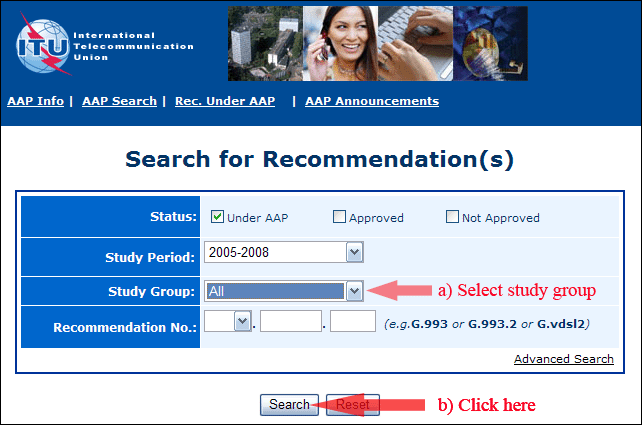 2)	Select your Recommendation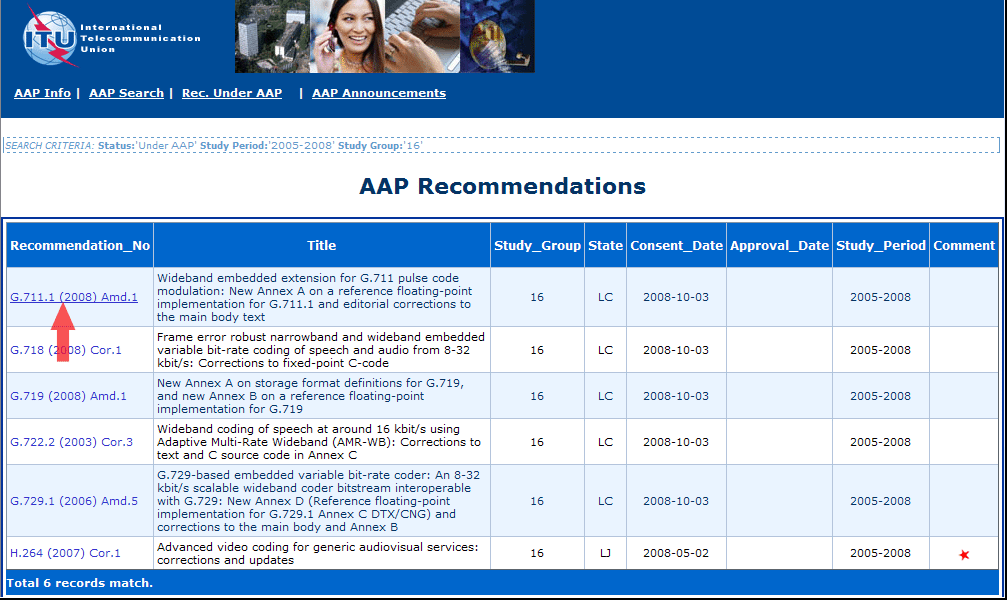 3)	Click the "Submit Comment" button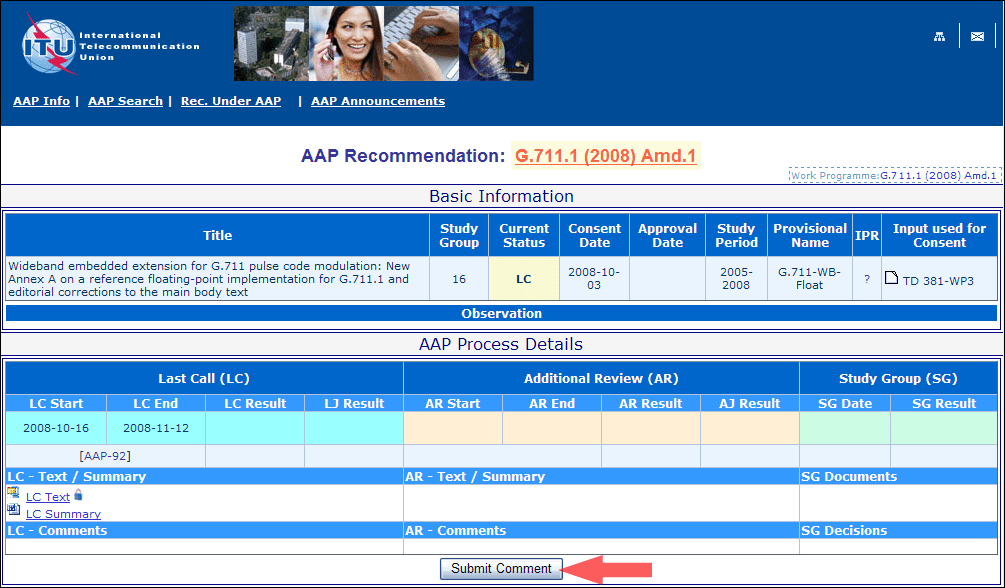 4)	Complete the on-line form and click on "Submit"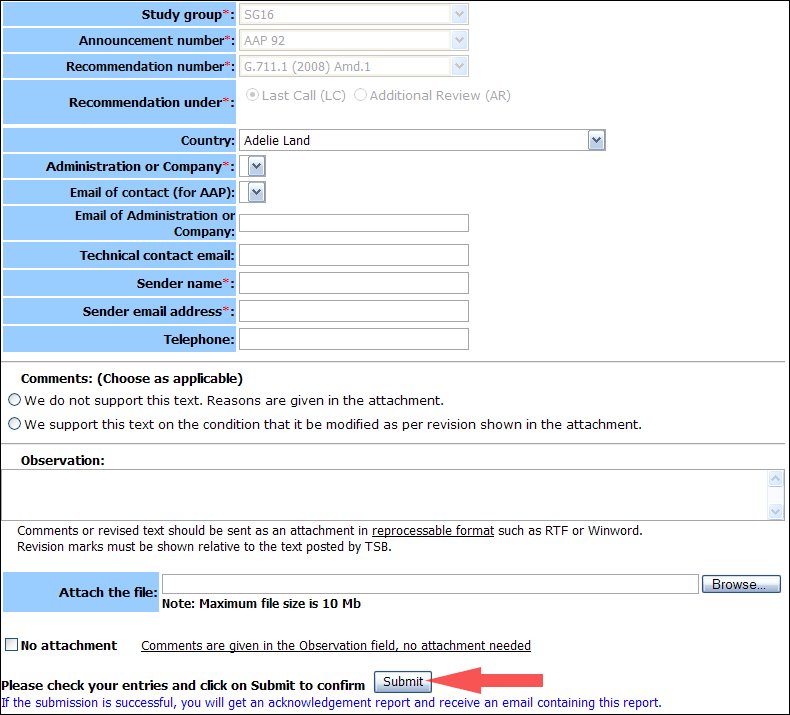 For more information, read the AAP tutorial on:	
http://www.itu.int/ITU-T/aapinfo/files/AAPTutorial.pdfAnnex 3(to TSB AAP-50)Recommendations under LC/AR – Comment submission form(Separate form for each Recommendation being commented upon)	 No attachment: Comments are given in the Observation field, no attachment neededTo be returned to:	 email: 	tsbsg....@itu.int
				[or fax +41 22 730 5853]
Comments or revised text should be sent as an attachment in RTF or WinWord format.
Revision marks must be shown relative to the text posted by TSB.الا تحــاد  الــدولي  للاتصــالاتمكتب تقييس الاتصالات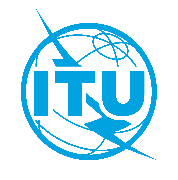 جنيف، 16 يناير 2019المرجع:الهاتف:الفاكس:البريد الإلكتروني:TSB AAP-50AAP/CL
+41 22 730 5860+41 22 730 5853tsbdir@itu.int-	إلى إدارات الدول الأعضاء في الاتحاد؛-	إلى أعضاء قطاع تقييس الاتصالات؛-	إلى المنتسبين إلى قطاع تقييس الاتصالاتنسخة إلى:-	رؤساء لجان الدراسات في قطاع تقييس الاتصالات ونوابهم؛-	مدير مكتب تنمية الاتصالات؛-	مدير مكتب الاتصالات الراديويةSG 2http://www.itu.int/ITU-T/studygroups/com02tsbsg2@itu.intSG 3http://www.itu.int/ITU-T/studygroups/com03tsbsg3@itu.intSG 5http://www.itu.int/ITU-T/studygroups/com05tsbsg5@itu.intSG 9http://www.itu.int/ITU-T/studygroups/com09tsbsg9@itu.intSG 11http://www.itu.int/ITU-T/studygroups/com11tsbsg11@itu.intSG 12http://www.itu.int/ITU-T/studygroups/com12tsbsg12@itu.intSG 13http://www.itu.int/ITU-T/studygroups/com13tsbsg13@itu.intSG 15http://www.itu.int/ITU-T/studygroups/com15tsbsg15@itu.intSG 16http://www.itu.int/ITU-T/studygroups/com16tsbsg16@itu.intSG 17http://www.itu.int/ITU-T/studygroups/com17tsbsg17@itu.intSG 20http://www.itu.int/ITU-T/studygroups/com20tsbsg20@itu.intRec #TitleLast Call (LC) PeriodLast Call (LC) PeriodLast Call (LC) PeriodLast Call (LC) PeriodAdditional Review (AR) PeriodAdditional Review (AR) PeriodAdditional Review (AR) PeriodAdditional Review (AR) PeriodStatusRec #TitleLC StartLC EndLC
ResultLJ
ResultAR StartAR EndAR
ResultAJ
ResultStatusL.1015 (L.CEM)Criteria for evaluation of the environmental impact of mobile phones (Summary)2018-10-162018-11-12LJAR2018-12-162019-01-11SGSGRec #TitleLast Call (LC) PeriodLast Call (LC) PeriodLast Call (LC) PeriodLast Call (LC) PeriodAdditional Review (AR) PeriodAdditional Review (AR) PeriodAdditional Review (AR) PeriodAdditional Review (AR) PeriodStatusRec #TitleLC StartLC EndLC
ResultLJ
ResultAR StartAR EndAR
ResultAJ
ResultStatusJ.1 (J.tda)Terms, definitions and acronyms for television and sound transmission and integrated broadband cable networks (Summary)2018-12-162019-01-12A A J.298 (J.stb-cts)Requirements and technical specifications of cable TV hybrid set-top box that has the compatibility with terrestrial and satellite TV transport (Summary)2018-12-162019-01-12LJLJJ.302 (2016) Amd.1System specifications of augmented reality smart television service: Amendment 1 (Summary)2018-12-162019-01-12A A J.383 (J.atrans-tlvts)Conversion of type length value (TLV) packet and transport stream for advanced cable transmission systems (Summary)2018-12-162019-01-12A A J.1108 (J.roip-trans)Transmission specification for Radio over IP transmission system (Summary)2018-12-162019-01-12A A J.1109 (J.fdx-req)Requirement for in-band full-duplex in HFC based network (Summary)2018-12-162019-01-12A A J.1201 (J.stvos-spec-req)The functional requirements of smart TV operating system (Summary)2018-12-162019-01-12A A Rec #TitleLast Call (LC) PeriodLast Call (LC) PeriodLast Call (LC) PeriodLast Call (LC) PeriodAdditional Review (AR) PeriodAdditional Review (AR) PeriodAdditional Review (AR) PeriodAdditional Review (AR) PeriodStatusRec #TitleLC StartLC EndLC
ResultLJ
ResultAR StartAR EndAR
ResultAJ
ResultStatusG.191 (V6)Software tools for speech and audio coding standardization (Summary)2018-12-162019-01-12A A G.1028.1 (G.ViLTE)End-to-end QoS for Video Telephony over 4G mobile networks (Summary)2018-12-162019-01-12AR2019-01-162019-02-05ARP.340 Amd.2Transmission characteristics and speech quality parameters of hands-free terminals - Amendment 2 (Summary)2018-12-162019-01-12A A P.811 (P.SOSH -P.SAT)Subjective test methodology for evaluating Speech oriented stereo communication systems over headphones (Summary)2018-12-162019-01-12A A P.917 (P.QUITS)Subjective test methodolgy for assessing impact of initial loading delay on user experience (Summary)2018-12-162019-01-12A A P.1100Narrowband hands-free communication in motor vehicles (Summary)2018-12-162019-01-12A A P.1110Wideband hands-free communication in motor vehicles (Summary)2018-12-162019-01-12A A P.1203.1Parametric bitstream-based quality assessment of progressive download and adaptive audiovisual streaming services over reliable transport - Video quality estimation module (Summary)2018-12-162019-01-12A A P.1203.3Parametric bitstream-based quality assessment of progressive download and adaptive audiovisual streaming services over reliable transport - Quality integration module (Summary)2018-12-162019-01-12A A Y.1550 (Y.cvms)Considerations for Realizing Virtual Measurement Systems (Summary)2018-12-162019-01-12A A Rec #TitleLast Call (LC) PeriodLast Call (LC) PeriodLast Call (LC) PeriodLast Call (LC) PeriodAdditional Review (AR) PeriodAdditional Review (AR) PeriodAdditional Review (AR) PeriodAdditional Review (AR) PeriodStatusRec #TitleLC StartLC EndLC
ResultLJ
ResultAR StartAR EndAR
ResultAJ
ResultStatusG.989.240-Gigabit-capable passive optical networks 2 (NG-PON2): Physical media dependent (PMD) layer specification (Summary)2018-11-012018-11-28LJAR2019-01-162019-02-05ARG.8262.1/Y.1362.1Timing characteristics of an enhanced synchronous equipment slave clock (Summary)2018-12-012019-01-11A A G.8273.2/Y.1368.2 Amd.2Timing characteristics of telecom boundary clocks and telecom time slave clocks- Amendment 2 (Summary)2018-12-012019-01-11A A Rec #TitleLast Call (LC) PeriodLast Call (LC) PeriodLast Call (LC) PeriodLast Call (LC) PeriodAdditional Review (AR) PeriodAdditional Review (AR) PeriodAdditional Review (AR) PeriodAdditional Review (AR) PeriodStatusRec #TitleLC StartLC EndLC
ResultLJ
ResultAR StartAR EndAR
ResultAJ
ResultStatusY.4051 (Y.SCC-Terms)Vocabulary for smart cities and communities (Summary)2019-01-162019-02-12LCY.4202 (Y.WPT-usecase)Framework of wireless power transmission application service (Summary)2019-01-162019-02-12LCY.4203 (Y.IoT-things-description-reqts)Requirements of things description in the Internet of things (Summary)2019-01-162019-02-12LCY.4204 (Y.Accessibility-IoT)Accessibility requirements for the Internet of things applications and services (Summary)2019-01-162019-02-12LCY.4205 (Y.CrowdSystems)Requirements and reference model of IoT-related crowdsourced systems (Summary)2019-01-162019-02-12LCY.4458 (Y.SSL)Requirements and functional architecture of smart street light service (Summary)2019-01-162019-02-12LCY.4459 (Y.IoT-Interop)An architecture for IoT interoperability (Summary)2019-01-162019-02-12LCY.4555 (Y.IoT-SQ-fns)Service functionalities of self-quantification over Internet of things (Summary)2019-01-162019-02-12LCY.4556 (Y.SC-Residential)Requirements and functional architecture of smart residential community (Summary)2019-01-162019-02-12LCY.4904 (Y.SSC-MM)Smart sustainable cities maturity model (Summary)2019-01-162019-02-12LCY.4905 (Y.SSC-IA)Smart sustainable city impact assessment (Summary)2019-01-162019-02-12LCITU-T AAP comment submission form for the period 2009-2012ITU-T AAP comment submission form for the period 2009-2012Study Group:Announcement number:Recommendation number:Recommendation under:
 Last call (LC)

 Additional Review (AR)Country:Administration/Company:Name of AAP Contact Person:Email of AAP Contact Person:Sender name:
(if different from AAP Contact Person)Sender email address:Telephone:Comments:
(Choose as applicable)
 We do not support this text. Reasons are given in the attachment.

 We support this text on the condition that it be modified as per revision shown in the attachment.Observations: